EC-861型笔式电导率测试仪型号：EC-861技术参数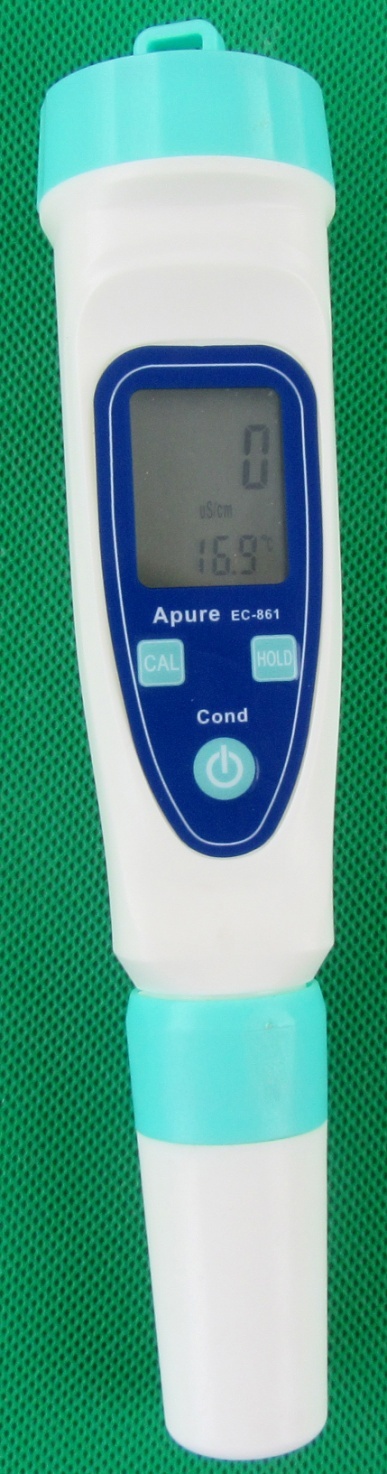 测量范围：0.00-20.00ms/cm解析度：0.01ms精度：±0.02ms  ±2%FS温度显示：0.1℃/℉电导率校准：12.88ms一点校准工作温度：0-50℃（32-122℉）温度自动补偿：0-50℃尺寸：φ40*185mm（包含电极）重量：88g（包含电极）